Activity Diary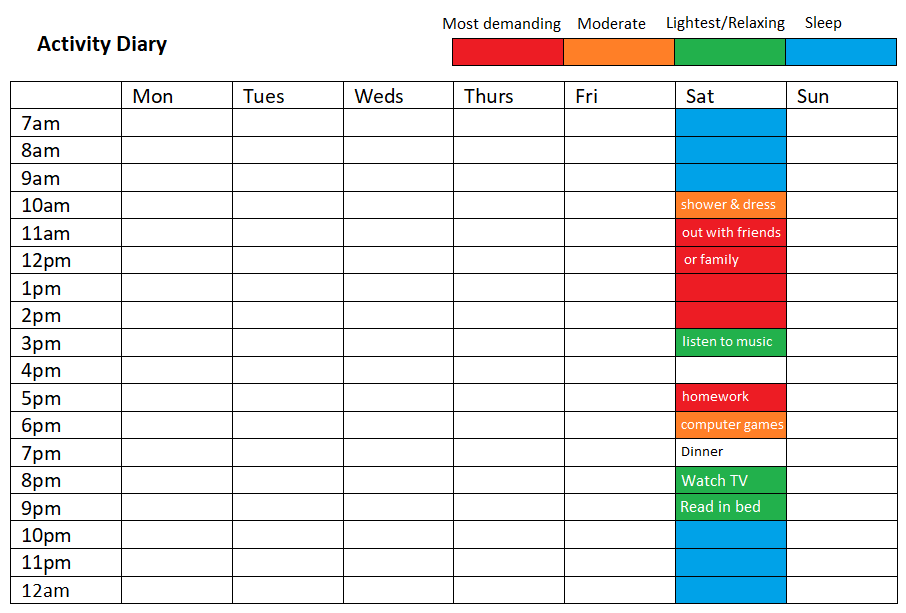 MondayTuesdayWednesdayThursdayFridaySaturdaySunday7am8am9am10am11am12pm1pm2pm3pm4pm5pm6pm7pm8pm9pm10pm11pm12am